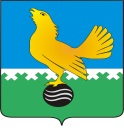 Ханты-Мансийский автономный округ-Юграмуниципальное образование городской округ Пыть-ЯхДУМА ГОРОДА ПЫТЬ-ЯХАшестого созываРЕШЕНИЕот 30.07.2021		 			            		                  № 412О протесте прокурора города Пыть-Яха ПД № 013427 от 28.06.2021 на решение Думы города от 29.11.2016 № 32 «Об утверждении Положения о сообщении лицами, замещающими муниципальные должности в органах местного самоуправления города Пыть-Яха, о получении подарка в связи с протокольными мероприятиями, служебными командировками и другими официальными мероприятиями, участие в которых связано с исполнением ими служебных (должностных) обязанностей, сдаче и оценке подарка, реализации (выкупе) и зачислении средств, вырученных от его реализации»	Рассмотрев протест прокурора города Пыть-Яха ПД № 013427 от 28.06.2021 на решение Думы города от 29.11.2016 № 32 «Об утверждении Положения о сообщении  лицами, замещающими муниципальные должности в органах местного самоуправления города Пыть-Яха, о получении подарка в связи с протокольными мероприятиями, служебными командировками и другими официальными мероприятиями, участие в которых связано с исполнением ими служебных (должностных) обязанностей, сдаче и оценке подарка, реализации (выкупе) и зачислении средств, вырученных от его реализации», в соответствии с Законом Ханты-Мансийского автономного округа - Югры от 16.06.2021 № 44-оз «О внесении изменений в отдельные законы Ханты-Мансийского автономного округа – Югры», Дума городаРЕШИЛА:Отклонить протест прокурора города Пыть-Яха ПД № 013427 от 28.06.2021 на решение Думы города от 29.11.2016 № 32 «Об утверждении Положения о сообщении  лицами, замещающими муниципальные должности в органах местного самоуправления города Пыть-Яха, о получении подарка в связи с протокольными мероприятиями, служебными командировками и другими официальными мероприятиями, участие в которых связано с исполнением ими служебных (должностных) обязанностей, сдаче и оценке подарка, реализации (выкупе) и зачислении средств, вырученных от его реализации».Настоящее решение вступает в силу после его подписания.     Председатель Думы                                              города Пыть-Яха                                                    ____________М.П. Гладкова                           «____»_______________ 2021 г.    